Mom’s Pantry fundraising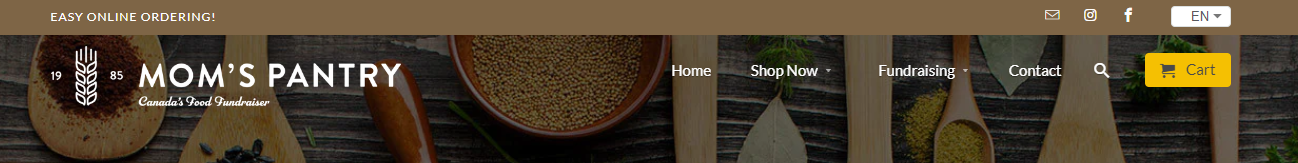 Grad of 2023 would like to invite you to join our FIRST FUNDRAISER of the year. Starting TODAY and running until October 24, 2022. Click on the link - https://momspantry.ca/Go to “shop now”Add to your cartClick on GROUP PICKUPSELLER – is the name of the GRAD you would like to sponsor – Be sure to spell their name correctly! Order Number: 358332  Group Passcode: 32268Checkout and Pay ONLINE – a receipt will be sent to the email address you addedWe will notify you when we expect delivery 